Publicado en Madrid el 24/05/2018 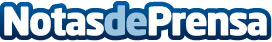 BR Bars and Restaurants participa en TecnoHotel Forum 2018La compañía aprovechará su presencia en la feria para seguir construyendo relaciones profesionales con nuevos agentes estratégicos que ayuden a impulsar su modelo de negocio. BR contará con un stand propio para atender a los profesionales que acudan al evento
Datos de contacto:Actitud de ComunicaciónNota de prensa publicada en: https://www.notasdeprensa.es/br-bars-and-restaurants-participa-en Categorias: Cataluña Turismo Eventos Restauración Recursos humanos Dispositivos móviles Innovación Tecnológica http://www.notasdeprensa.es